Powiatowy Urząd Pracy w Bytomiu informuje przedsiębiorców ubiegających się
 o udzielenie dofinansowania części kosztów prowadzenia działalności gospodarczej dla przedsiębiorcy będącego osobą fizyczną niezatrudniającą pracowników, zwanego dalej przedsiębiorcą w przypadku spadku obrotów gospodarczych w następstwie COVID-19
 (art. 15zzc) w ramach Ustawy z dnia 2 marca 2020r. o szczególnych rozwiązaniach związanych z zapobieganiem, przeciwdziałaniem i zwalczaniem COVID-19, innych chorób zakaźnych oraz wywołanych nimi sytuacji kryzysowych (Dz.U. poz. 374 z późn.zm.), że aby spełnić warunki do otrzymania wsparcia w ramach w/w formy przedsiębiorca musi spełnić m.in. warunek samozatrudnienia w okresie podanym do obliczania spadków obrotów zarówno w 2019r., jak również  w 2020r. tj. nie może zatrudniać pracowników w formie umowy o pracę we wskazanym okresie referencyjnym. 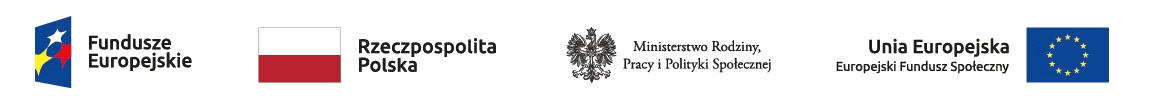 